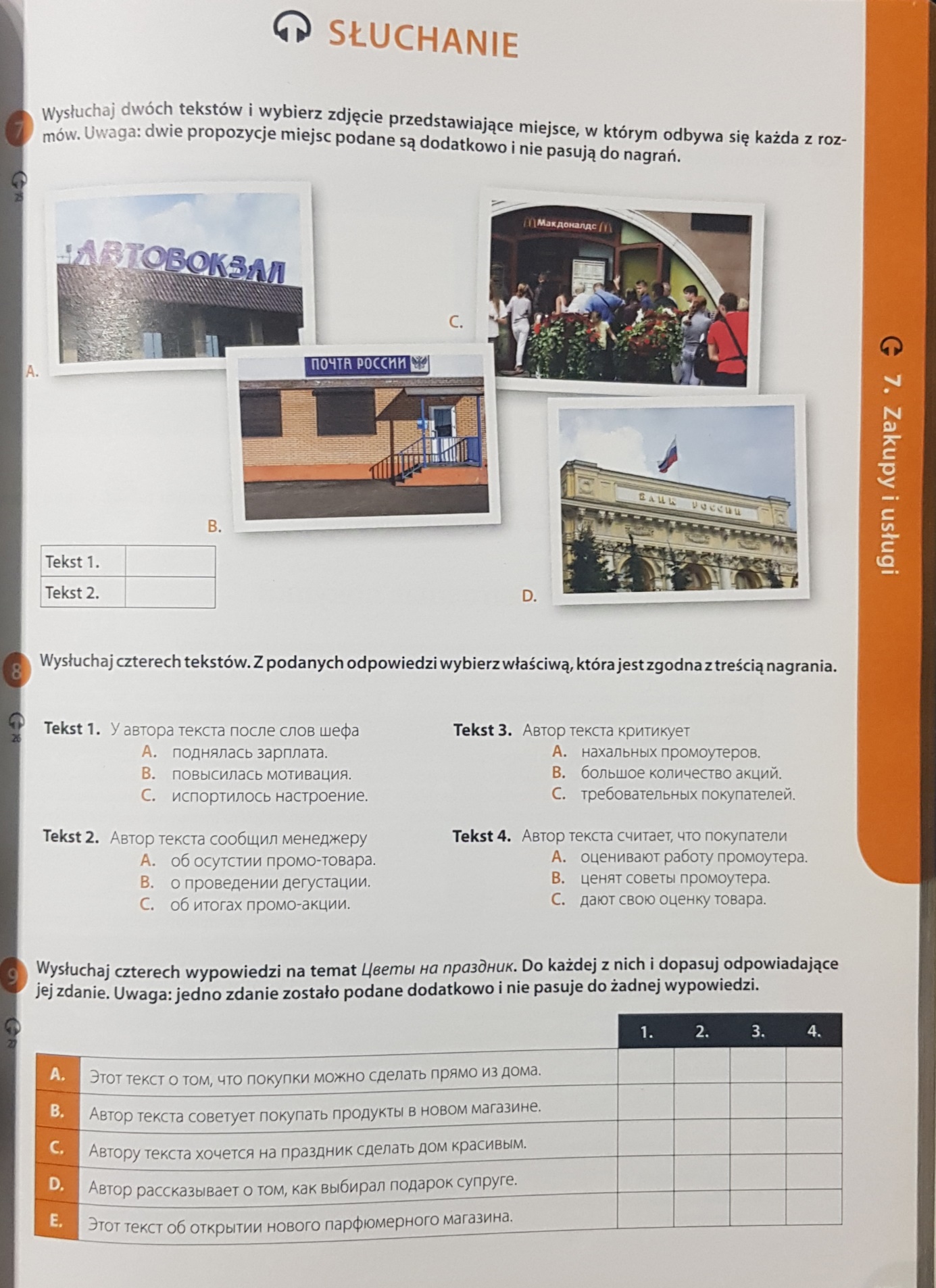 ODPOWIEDZI: ZADANIE 7: 1.C  2. A     ZADANIE 8: 1.C  2. A  3. B   4. B   ZADANIE 9: 1.D  2. C  3. A  4. B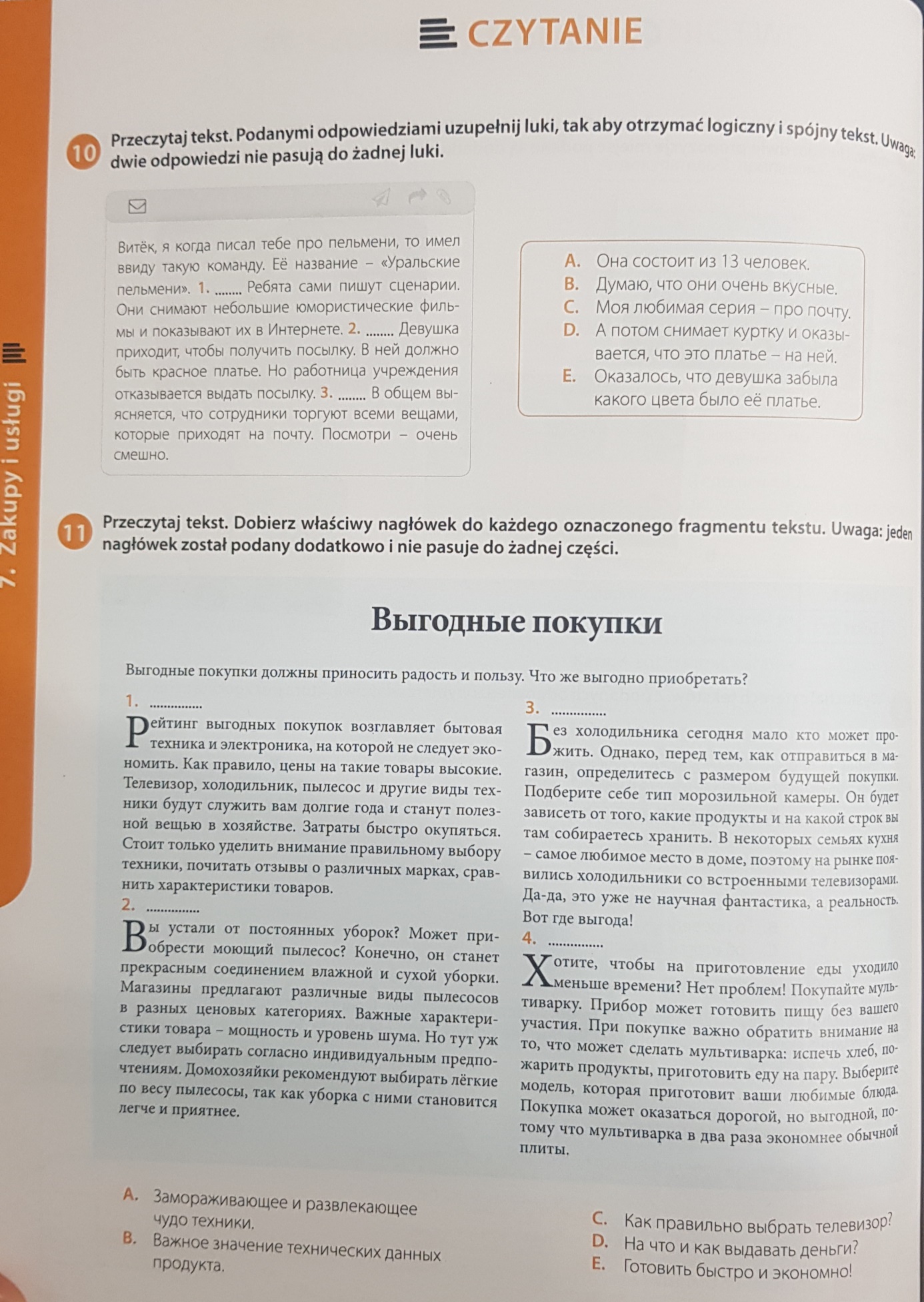 ZADANIE 10: 1.A  2. C   3. D     ZADANIE 11: 1.D   2. B   3. A   4. E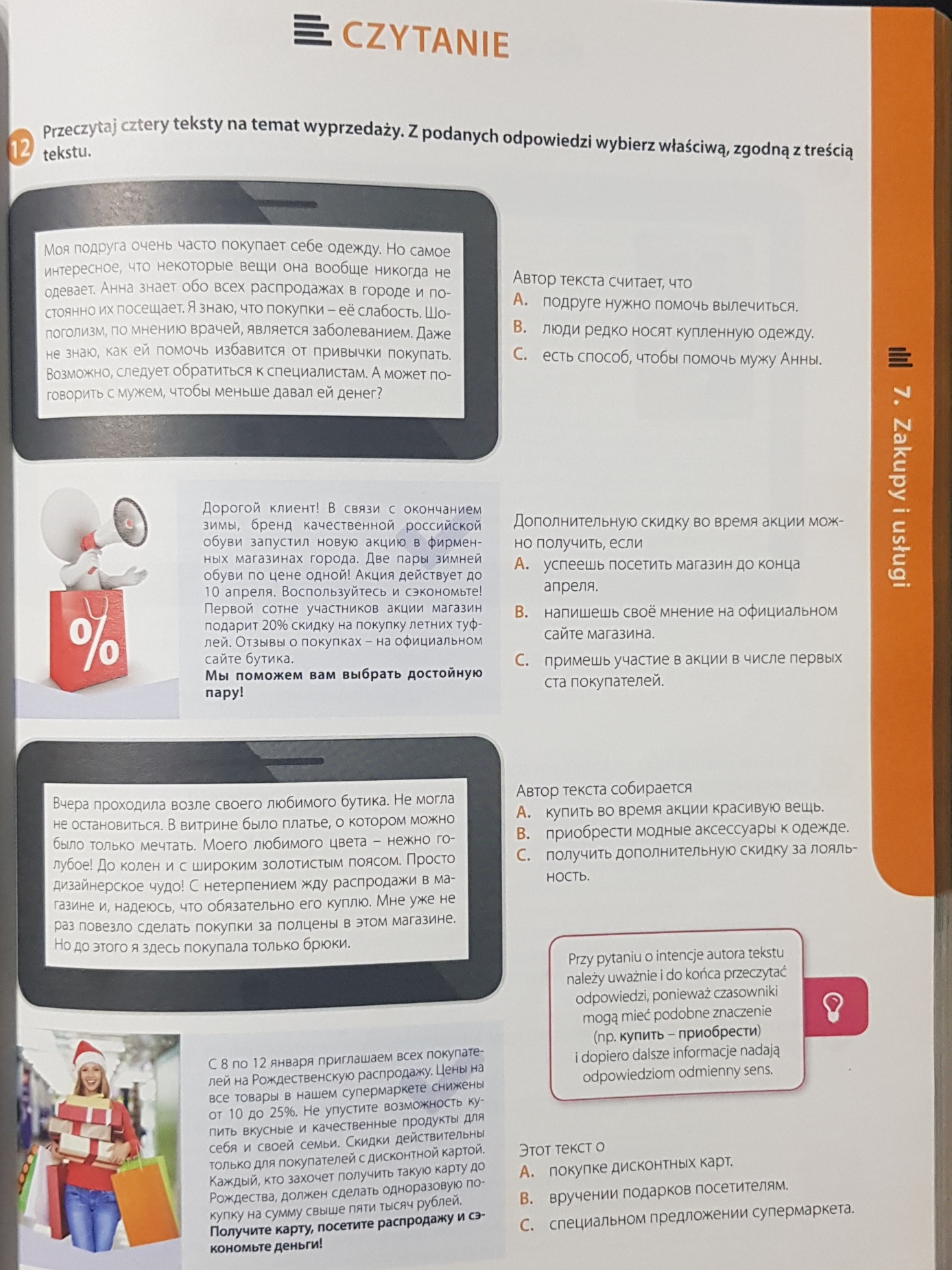 ZADANIE 12: 1.A   2.C   3.A   4.C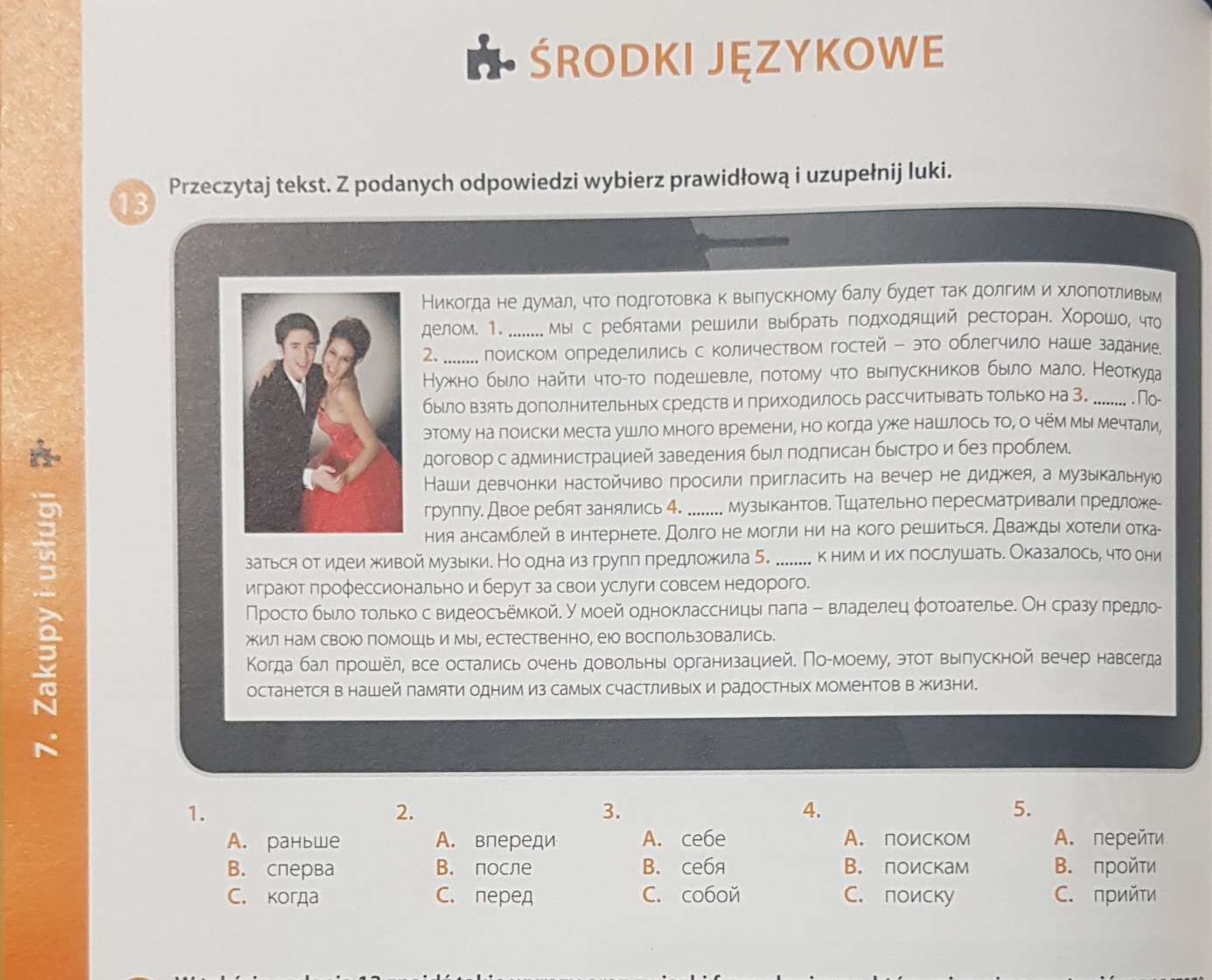 ZADANIE 13: 1.B  2. C  3. B  4. A   5. C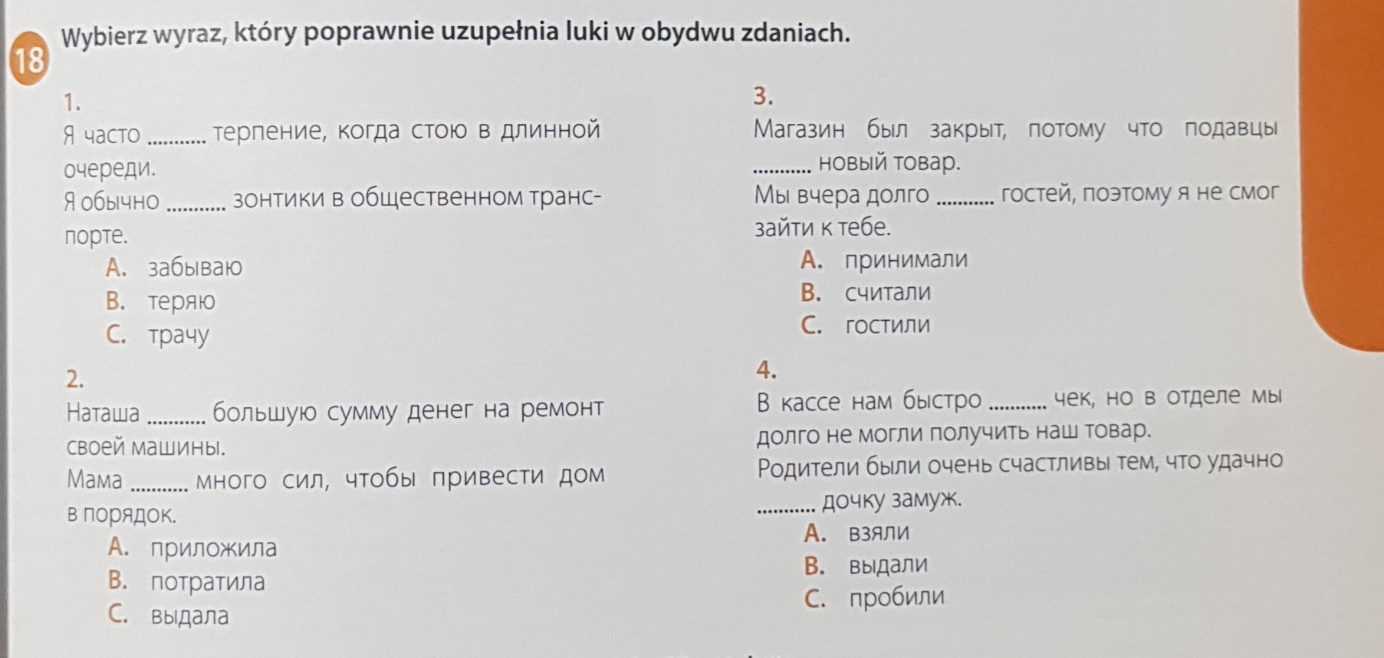 ZADANIE 18: 1.B  2. B  3. A  4. B